Macro – Homework 2Multiple ChoiceIdentify the choice that best completes the statement or answers the question.____	1.	Which of the following is correct?____	2.	Consider the expressions T - G and Y - T - C.  Which of the following statements is correct?____	3.	Suppose that in a closed economy GDP is equal to 11,000, taxes are equal to 2,500, consumption equals 7,000, and government purchases equal 3,000. What are private saving and public saving?____	4.	The source of the supply of loanable funds____	5.	If the demand for loanable funds shifts to the right, then the equilibrium interest rate____	6.	If the inflation rate is 2 percent and the real interest rate is 3 percent, then the nominal interest rate is____	7.	If the interest rate is 7.5 percent, then what is the present value of $4,000 to be received in 6 years?____	8.	Imagine that someone offers you $100 today or $200 in 10 years. You would prefer to take the $100 today if the interest rate is____	9.	Which of the following is adverse selection?____	10.	When you rent a car, you might treat it with less care than you would if it were your own. This is an example of____	11.	If the efficient markets hypothesis is correct, then____	12.	Dividends____	13.	The natural rate of unemployment is the____	14.	Zeeman is a college student who is not working or looking for a job.  The Bureau of Labor Statistics counts Zeeman as____	15.	Frictional unemployment is inevitable because____	16.	Collective bargaining refers to____	17.	The theory of efficiency wages explains why____	18.	When we want to measure and record economic value, we use money as the ____	19.	Which list ranks assets from most to least liquid?____	20.	Paper dollars____	21.	Mia puts money into a piggy bank so she can spend it later. What function of money does this illustrate?____	22.	The Federal Reserve ____	23.	If the reserve ratio for all banks is 20 percent, then $100 of new reserves can generate____	24.	To increase the money supply, the Fed could____	25.	If velocity = 3.5, the quantity of money = 15,000, and the price level = 1.2, then the real value of output is____	26.	The inflation tax refers toFigure 30-1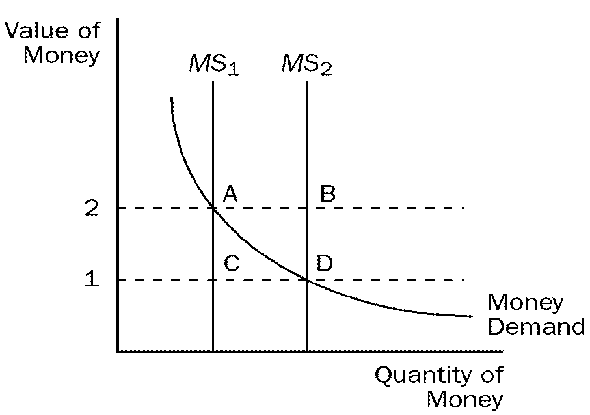 ____	27.	Refer to Figure 30-1. When the money supply curve shifts from MS1 to MS2,____	28.	When inflation rises, people will desire to hold____	29.	Wealth is redistributed from creditors to debtors when inflation was expected to bea.Some bonds have terms as short as a few months.b.Because they are so risky, junk bonds pay a low rate of interest.c.Corporations buy bonds to raise funds.d.All of the above are correct.a.Each one of these is equal to national saving.b.Each one of these is equal to public saving.c.The first of these is private saving; the second one is public saving.d.The first of these is public saving; the second one is private saving.a.1,500 and -500, respectivelyb.1,500 and 500, respectivelyc.1,000 and -500, respectivelyd.1,000 and 500, respectivelya.is saving and the source of demand for loanable funds is investment.b.is investment and the source of demand for loanable funds is saving.c.and the demand for loanable funds is saving.d.and the demand for loanable funds is investment.a.and quantity of loanable funds rise.b.and quantity of loanable funds fall.c.rises and the quantity of loanable funds falls.d.falls and the quantity of loanable funds rises.a.5 percent.b.1 percent.c.1.5 percentd.0.67 percent.a.$2,420.68b.$2,591.85c.$2,996.33d.$3,040.63a.4 percent.b.5 percent.c.6 percent.d.None of the above are correct.a.the risk associated with selecting stocks in only a few specific companiesb.the risk that a person will become overconfident in his ability to select stocksc.a high-risk person being more likely to apply for insuranced.after obtaining insurance a person having less incentive to be carefula.market risk.b.moral hazard.c.adverse selection.d.risk aversion.a.the number of shares of stock offered for sale exceeds the number of shares of stock that people want to buy.b.the stock market is informationally efficient.c.stock prices never follow a random walk.d.All of the above are correct.a.are the rates of return on mutual funds.b.are cash payments that companies make to shareholders.c.are the difference between the price and present value per share of a stock.d.are the rates of return on a company’s capital stock.a.unemployment rate that would prevail with zero inflation.b.rate associated with the highest possible level of GDP.c.difference between the long-run and short-run unemployment rates.d.amount of unemployment that the economy normally experiences.a.unemployed and in the labor force.b.unemployed, but not in the labor force.c.in the labor force, but not unemployed.d.neither in the labor force nor unemployed.a.sectoral shifts are always happening.b.there is a federal minimum-wage law in the U.S.c.some people do not want to be employed.d.unions are very popular in the U.S.a.the process by which the government sets exemptions from the minimum wage law.b.setting the same wage for all employees to prevent conflict among workers.c.firms colluding to set the wages of employees in order to keep them below equilibrium.d.the process by which unions and firms agree on the terms of employment.a.setting wages at the equilibrium level may increase unemployment.b.it may be in the best interest of firms to offer wages that are above the equilibrium level.c.the most efficient way to pay workers is to pay them according to their skills.d.it is efficient for firms to set wages at the equilibrium level.a.liquid asset.b.medium of exchange.c.unit of account.d.store of value.a.currency, fine art, stocksb.currency, stocks, fine artc.fine art, currency, stocksd.fine art, stocks, currencya.are commodity money and gold coins are fiat money.b.are fiat money and gold coins are commodity money.c.and gold coins are both commodity monies.d.and gold coins are both fiat monies.a.store of valueb.medium of exchangec.unit of accountd.None of the above is correct.a.is a central bank; it is responsible for conducting the nation’s monetary policy; and it plays a role in regulating banks.b.is a central bank; it is responsible for conducing the nation’s monetary policy; but it plays no role in regulating banks.c.is not a central bank; it is responsible for conducing the nation’s monetary policy; and it plays a role in regulating banks.d.is a central bank; it plays a role in regulating banks; but it is not responsible for conducting the nation’s monetary policy.a.$60 of new money in the economy.b.$250 of new money in the economy.c.$500 of new money in the economy.d.$2,000 of new money in the economy.a.sell government bonds.b.decrease the discount rate.c.increase the reserve requirement.d.None of the above is correct.a.3,571.43.b.4,285.71.c.5,142.86.d.43,750.00.a.the revenue a government creates by printing money.b.higher inflation which requires more frequent price changes.c.the idea that, other things the same, an increase in the tax rate raises the inflation rate.d.taxes being indexed for inflation.a.the demand for goods and services decreases.b.the economy's ability to produce goods and services increases.c.the equilibrium price level increases.d.the equilibrium value of money increases.a.less money and will go to the bank less frequently.b.less money and will go to the bank more frequently.c.more money and will go to the bank less frequently.d.more money and will go to the bank more frequently.a.high and it turns out to be high.b.low and it turns out to be low.c.low and it turns out to be high.d.high and it turns out to be low.